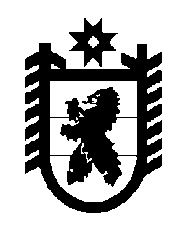 Российская Федерация Республика Карелия    УКАЗГЛАВЫ РЕСПУБЛИКИ КАРЕЛИЯО признании утратившим силу Указа Главы Республики Карелия от 24 июля 2012 года № 109Признать утратившим силу Указ Главы Республики Карелия от                24 июля 2012 года № 109 «Об утверждении Положения о первом заместителе Главы Республики Карелия» (Собрание законодательства Республики Карелия, 2012, № 7, ст. 1313).          Глава Республики  Карелия                                                               А.П. Худилайненг. Петрозаводск27  ноября 2015 года№ 117